Уважаемые студенты!Рады видеть вас в числе студентов Института дистанционного и дополнительного образования и желаем вам успехов в учебе!В этой памятке собрана ключевая информация о том, к кому, куда и для чего обращаться на протяжении всего обучения в ИДДО НИУ «МЭИ».Заочное образование с применением дистанционных технологийОбучение в ИДДО проходит с использованием системы дистанционного обучения «Прометей»: http://dot.mpei.ru:8081/.После распределения в конкретную группу обучения в Ваш личный кабинет абитуриента придет Приглашение для регистрации пользователя в корпоративной компьютерной сети МЭИ на сайте https://mpei.ru/. Зарегистрироваться необходимо в течение 2 дней с момента получения приглашения!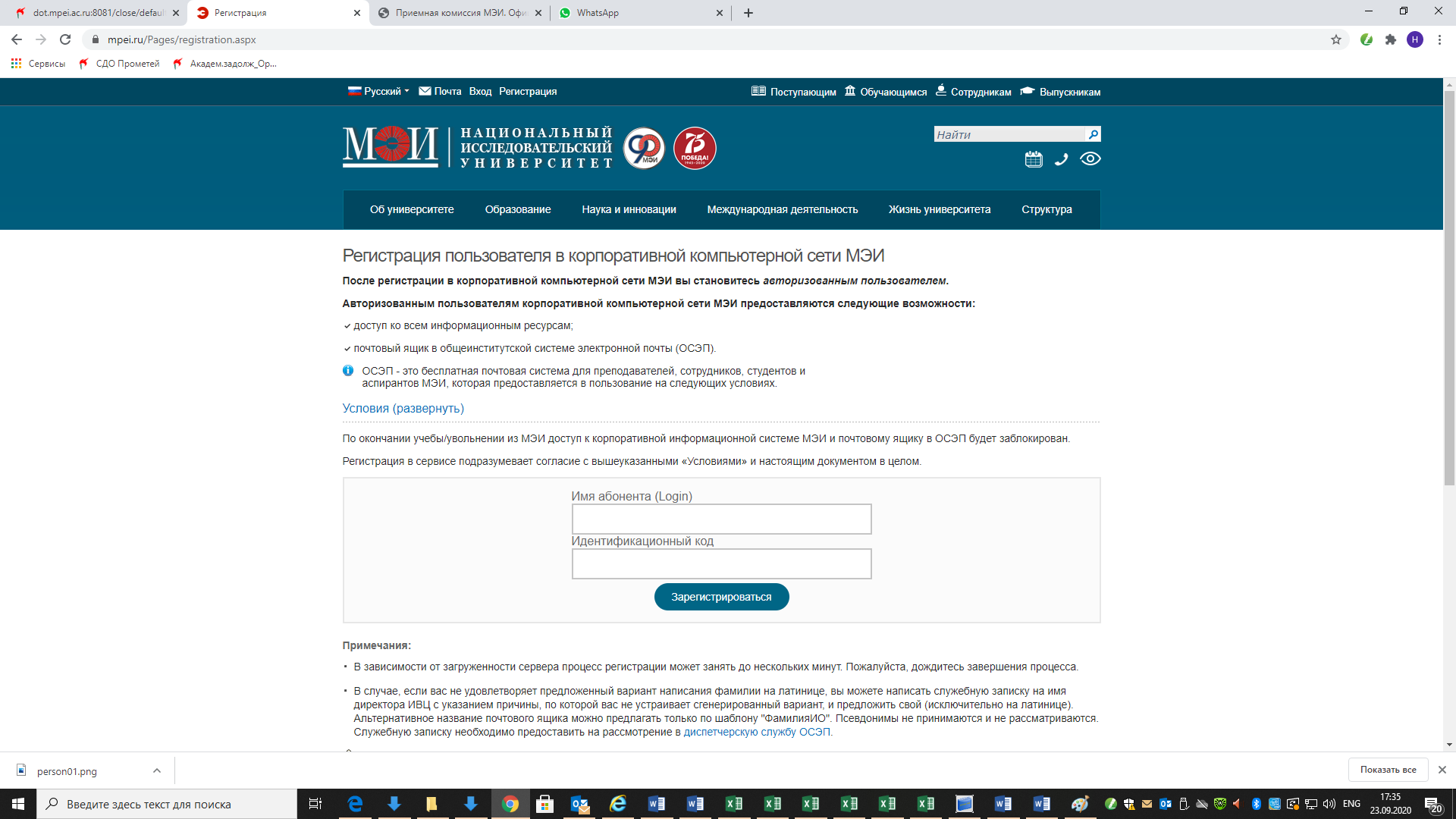 Авторизованным пользователям корпоративной компьютерной сети МЭИ предоставляются следующие возможности: доступ ко всем информационным ресурсам НИУ «МЭИ», в том числе личный кабинет студента, электронная библиотека МЭИ, заказ справки об обучении и т.д.;почтовый ящик в общеинститутской системе электронной почты ОСЭП, на который придет логин и пароль СДО «Прометей». В будущем на данную электронную почту будут приходить сведения о зачислениях на курс и выдаваемых допусках, а также информация от деканата ИДДО. 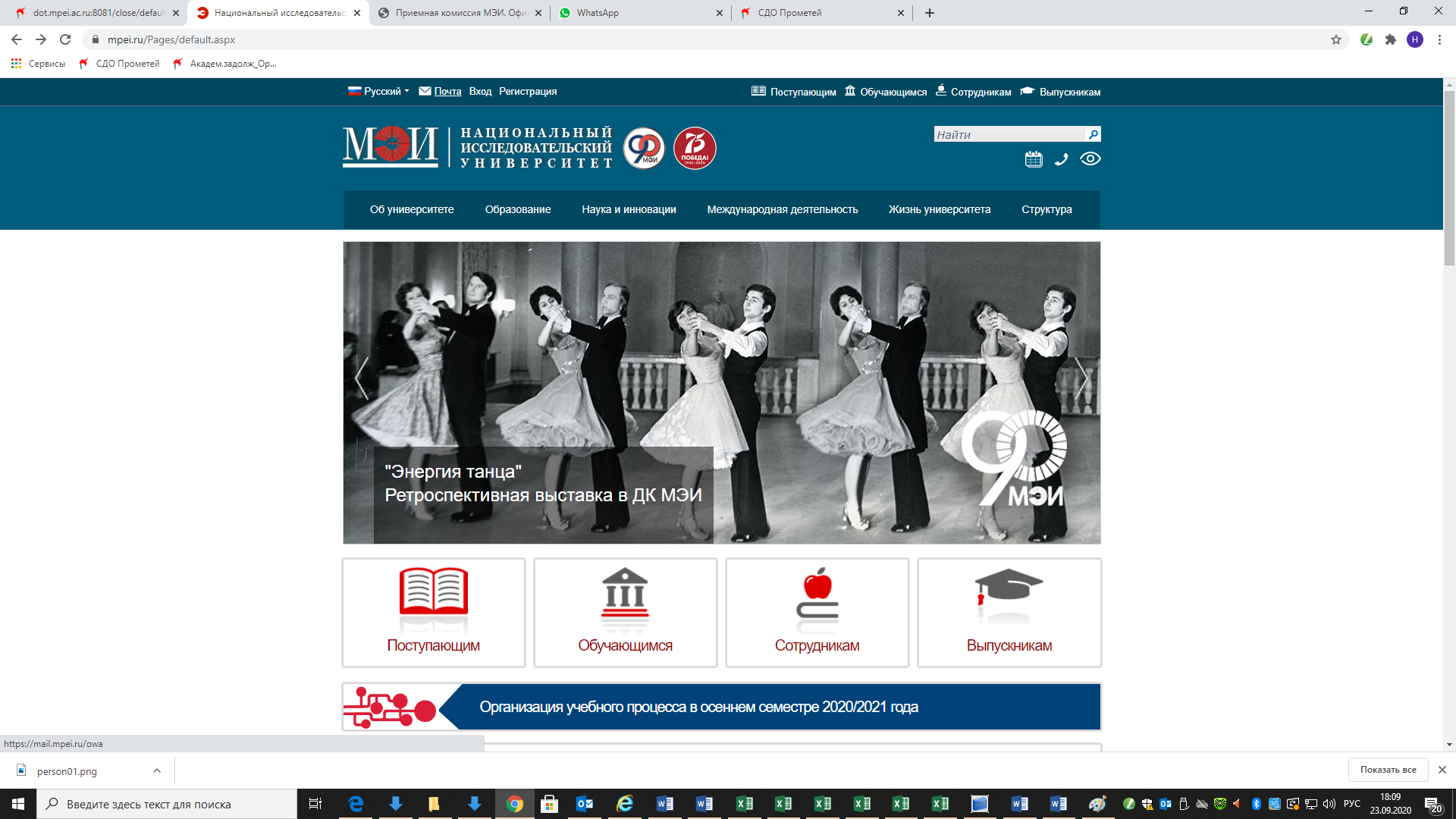 В течение всего обучения необходимо систематически посещать личный кабинет СДО «Прометей» и просматривать текущую информацию по обучению: свои учебные курсы, расписание, объявления и допуски. Полную инструкцию работы в СДО Прометей Вы найдете на главной странице личного кабинета в разделе Инструкции.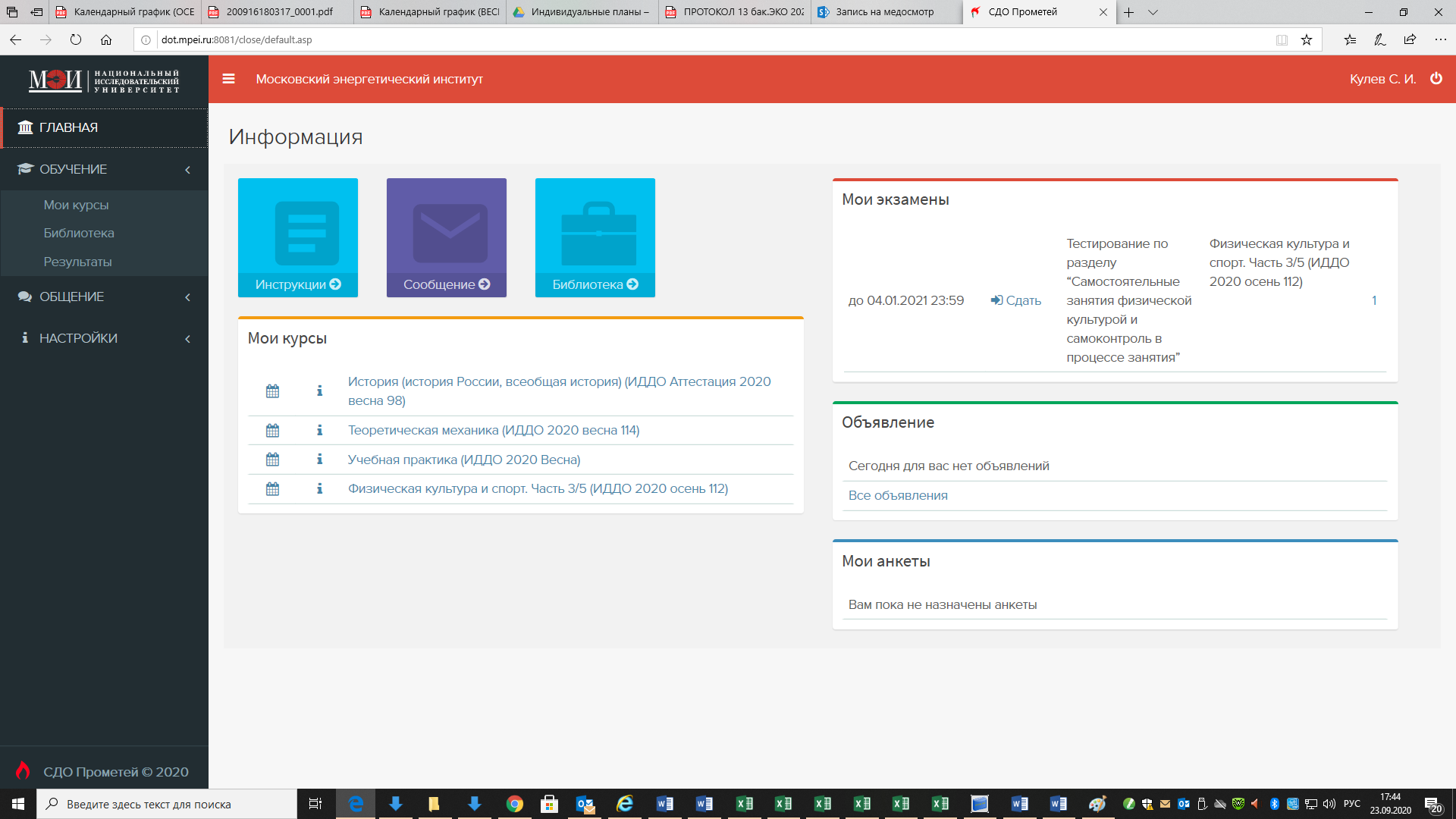 При технических сложностях работы в СДО «Прометей» обращайтесь в Отдел ресурсного обеспечения учебного процесса (см. п. Ключевые контакты).Электронная образовательная среда университетаСтуденты МЭИ заочной формы обучения могут пользоваться возможностями обучения в университете так же, как и студенты очной формы (библиотека, кампус, культурные и спортивные центры, в т.ч. электронные ресурсы). Для посещения корпусов университета достаточно студенческого билета. По причине пандемии осенний семестр 2020/2021 учебного года для студентов заочной формы обучения полностью переведен в дистанционный формат, поэтому студенческие билеты централизованно будут готовиться к началу весеннего семестра (февраль 2021 года). Номер зачетной книжки (он же номер студенческого билета) можно узнать в личном кабинете студента на сайте НИУ «МЭИ», в разделе Персональная страница/Личный кабинет/Приказы: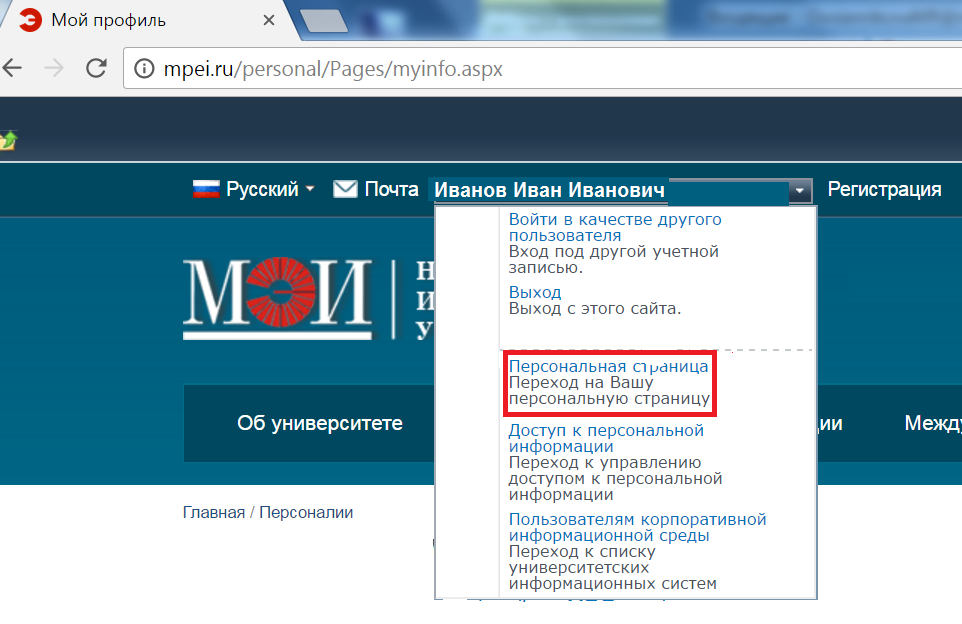 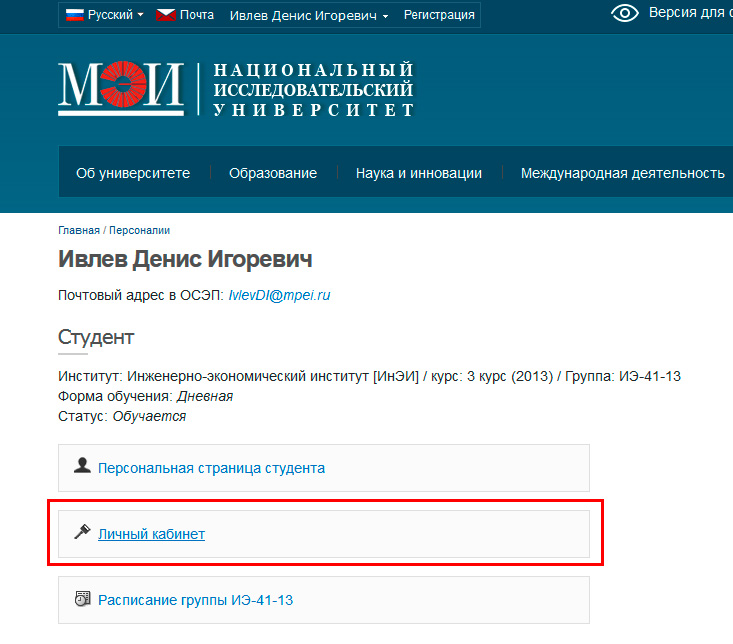 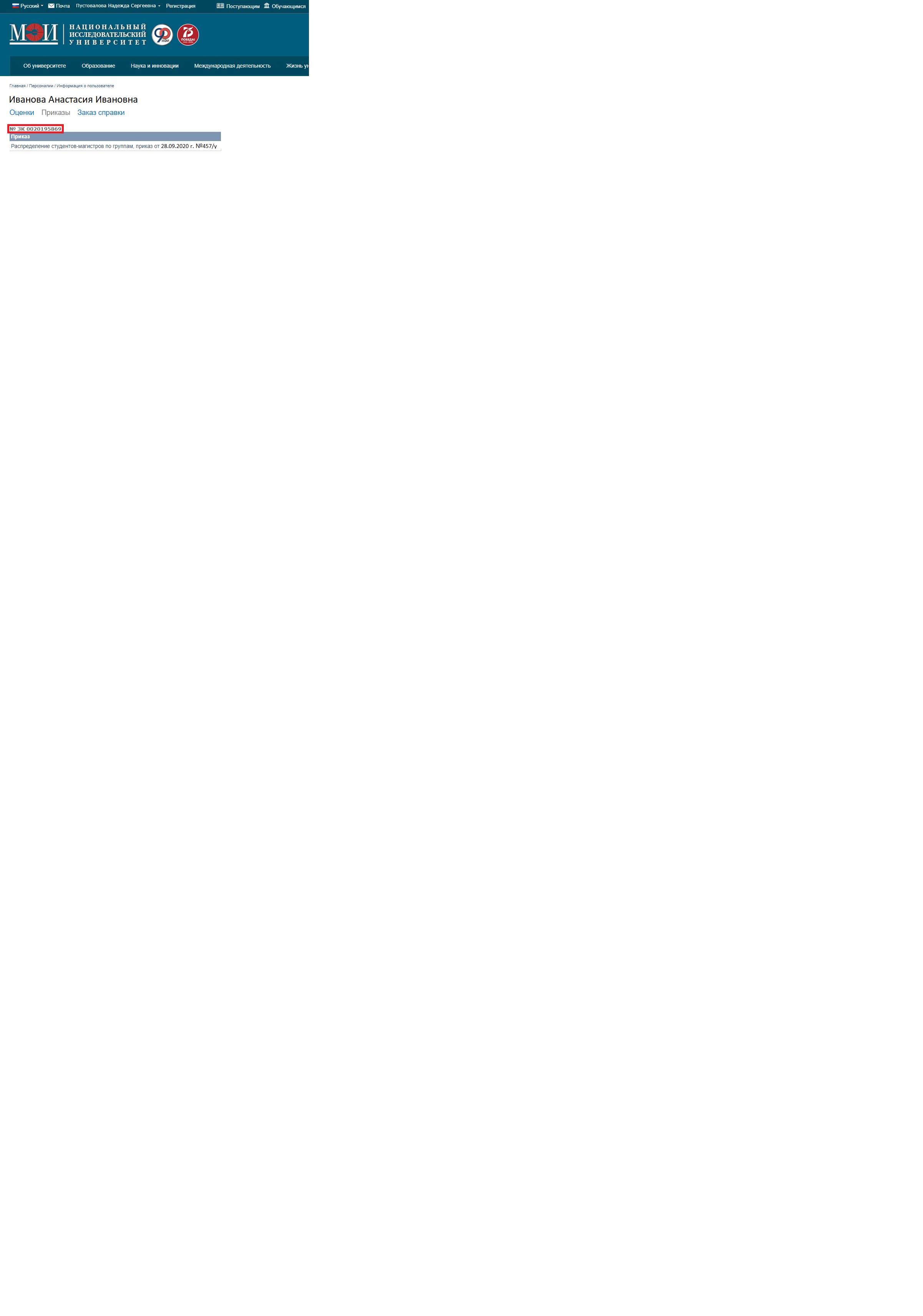 Если Вам по какой-либо причине оригинал студенческого билета нужен раньше, необходимо связаться с методистом Отдела дистанционного обучения (ОДО) по своему направлению в индивидуальном порядке (см. п. Ключевые контакты).Основные сервисы сконцентрированы в разделе «Обучающимся» на сайте МЭИ и напрямую доступны из Интернета. Некоторые сервисы полноценно работают только в локальной сети МЭИ, однако можно к ним подключиться и из Интернета, установив соединение VPN. Алгоритм подключения вы найдете на сайте МЭИ по следующему пути: Главная/Структура/Первый проректор/Информационно-вычислительный центр (ИВЦ)/Информационно-вычислительная сеть.Среди самых полезных электронных сервисов можно выделить следующие:Научно-техническая библиотека (доступ к полнотекстовым электронным изданиям и базам данных платных публикаций на русском и английском языках);Личный кабинет студента, где можно заказать справку об обучении, ознакомиться с оценками и приказами;Оплата обучения (возможность уточнения текущей стоимости обучения и формирования электронной квитанции).Финансовые аспекты обученияОбучение в ИДДО является платным, стоимость зависит от направления обучения. Суммарная стоимость зависит от срока обучения (полный или сокращённый), а срок определяется предыдущим образованием студента. Если срок сокращается, подписывается дополнительное соглашение к договору с указанием нового срока, при этом стоимость обучения за семестр не меняется. Возможность учиться по сокращённой программе определит Дирекция ИДДО в течение первого семестра обучения, при положительном решении до конца учебного года будет сформировано дополнительное соглашение к договору. Подписать и получить оригинал дополнительного соглашения можно будет в ОДО.Начиная со второго семестра, в соответствии с Вашим договором, оплата производится в следующем порядке:Весенний семестр (2,4,6,8,10 семестры): Осенний семестр (3,5,7,9 семестры):По всем оперативным финансовым вопросам можно обращаться в Финансово-договорной отдел.Особенности заочного обученияОбучение в ИДДО НИУ МЭИ предполагает сдачу промежуточной аттестации (зачетов, экзаменов, курсовых работ и проектов, практик) дистанционно через СДО Прометей. В период сессии студентам необходимо самостоятельно контролировать наличие итоговой оценки по текущим курсам, чтобы избежать образования академической задолженности. Все оценки по курсам, включая итоговые, можно увидеть в разделе Настройки/Мои данные в «зачетке» каждому курсу.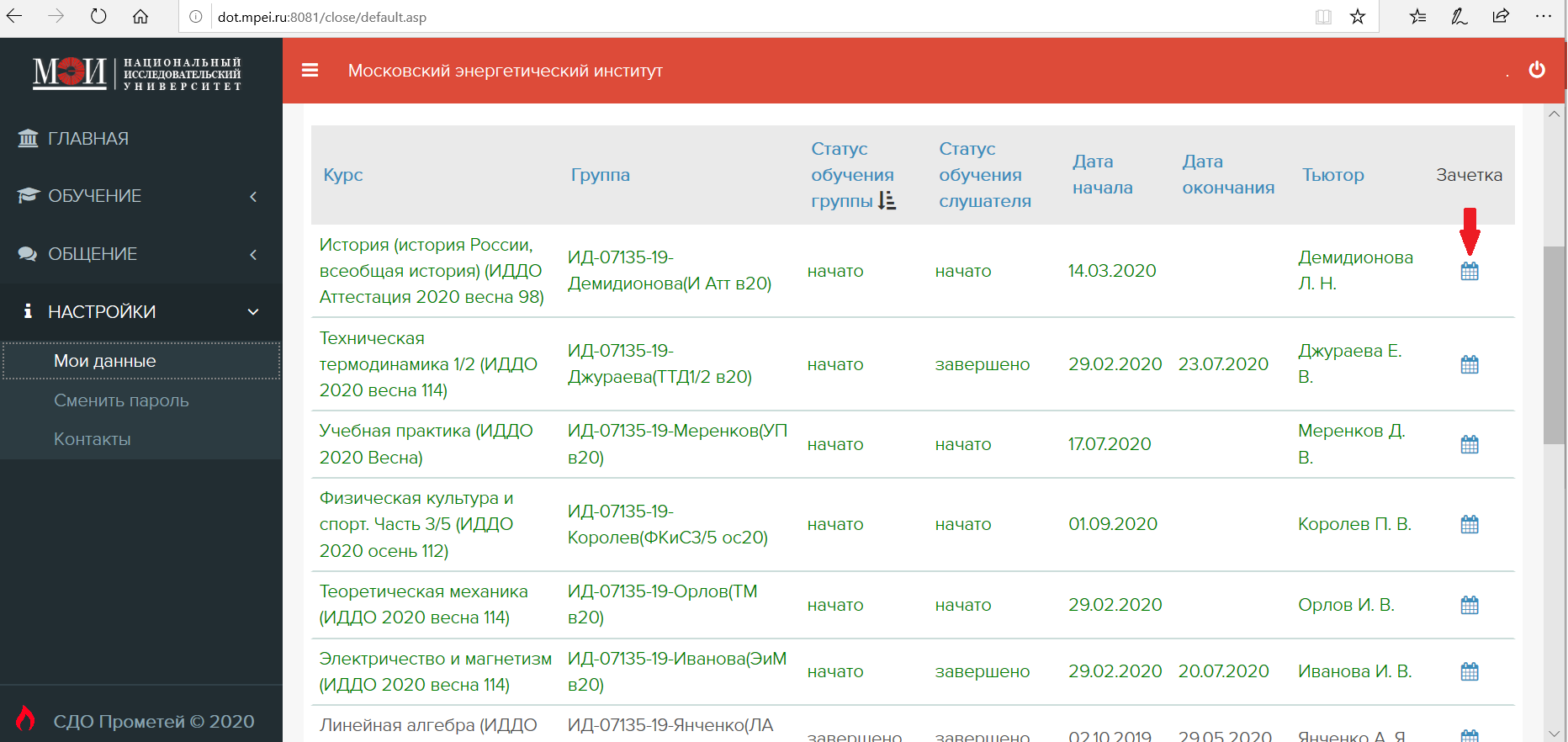 Полную инструкцию работы в СДО Прометей Вы найдете на главной странице личного кабинета в разделе Инструкции.В начале каждого семестра для студентов ИДДО проводится установочная сессия, предполагающая проведение семинаров и лекций по дисциплинам текущего семестра в формате вебинаров и онлайн-конференций. Занятия проводятся согласно расписанию, которое публикуется на официальном сайте ИДДО НИУ «МЭИ» http://www.iddo.mpei.ru/ в разделе Студентам/Объявления студентам. Продолжительность установочной сессии составляет обычно 7-10 дней. На время установочной сессии Вы имеете право оформить учебный отпуск на предприятии. Основанием для учебного отпуска является справка-вызов на сессию, для получения которой Вам необходимо по запросу Отдела дистанционного обучения в указанный срок предоставить данные о своем предприятии.При возникновении вопросов по организации образовательного процесса, оформлении справок, продлении студенческого билета и т.д. вы можете связаться напрямую с методистом направления, по которому обучаетесь.Ключевые контактыОфициальный сайт НИУ «МЭИ»: https://mpei.ru/Официальный сайт ИДДО НИУ «МЭИ»: http://iddo.mpei.ru/Научно-техническая библиотека МЭИ: http://ntb.mpei.ru/Финансово-договорной отдел (ФДО) (Ж-305)Тел. +7-495-362-72-89. E-mail: FDO-all@mpei.ruДиспетчерская служба общеуниверситетской системы электронной почты (ОСЭП) (Ж-126)Тел. +7-495-362-73-22. E-mail: postservice@mpei.ruОтдел ресурсного обеспечения учебного процесса (ОРОУП) (Ж-417)Тел. 8-495-362-75-48Дирекция ИДДО (ауд. Ж-201)Отдел дистанционного обучения (ОДО) (ауд. Ж-201)Тел. 8-495-362-79-91; e-mail: iddo.mpei@yandex.ru1 этап2 этап3 этапОплата в 1 этап100%до 20 февраля--Оплата в 2 этапане менее 50%до 20 февраляОставшаяся суммадо 20 апреля-Оплата в 3 этапапо заявлениюпо заявлениюпо заявлению1 этап2 этап3 этапОплата в 1 этап100%до 20 сентября--Оплата в 2 этапане менее 50%до 20 сентябряОставшаяся суммадо 20 ноября-Оплата в 3 этапапо заявлениюпо заявлениюпо заявлениюНачальник отделаВопросы регистрации в СДО «Прометей»Крыжов Дмитрий Леонидовичe-mail: KryzhovDL@mpei.ruАдминистраторТехнические вопросы по работе в СДО «Прометей»Козлов Александр Васильевичe-mail: kozlovav@mpei.ruЗаместитель директора по учебным вопросамВопросы восстановления, перевода, индивидуального плана обучения 
(в том числе сокращение сроков обучения)Бауэр Виктория Юрьевнаe-mail: Kuznetsovavika5@mail.ruТел. 8-495-362-71-12, 8-977-362-77-12 (WhatsApp)Курируемые направленияГруппыФ.И.О.Начальник отделаЭлектроэнергетика и электротехникаИД-01150-20ИД-01135-20ИД-01335-20Князева Нина Владимировна
e-mail: KniazevaNinV@mpei.ru 
WhatsApp: 8-958-636-13-89Зам. начальника отделаУправление в технических системахИД-03150-20ИД-03135-20Пустовалова Надежда Сергеевна WhatsApp: 8-901-340-12-20Зам. начальника отделаМенеджментИД-05150-20ИД-05135-20Пустовалова Надежда Сергеевна WhatsApp: 8-901-340-12-20Зам. начальника отделаТеплоэнергетика и теплотехникаИД-07150-20ИД-07135-20Пустовалова Надежда Сергеевна WhatsApp: 8-901-340-12-20Зам. начальника отделаУправление качествомИД-08150-20ИД-08135-20Пустовалова Надежда Сергеевна WhatsApp: 8-901-340-12-20МетодистИнформатика и вычислительная техникаИД-02150-20ИД-02135-20ИД-02235-20ИД-02335-20Тимофеева Елена АлександровнаWhatsApp: 8-901-347-80-52МетодистЭкономикаИД-04150-20ИД-04135-20Козлова Наталья ВладиславовнаWhatsApp: 8-901-406-45-14МетодистСтроительствоИД-09150-20ИД-09135-20Козлова Наталья ВладиславовнаWhatsApp: 8-901-406-45-14МетодистРеклама и связи с общественностьюИД-10150-20ИД-10135-20ИД-10235-20Козлова Наталья ВладиславовнаWhatsApp: 8-901-406-45-14МетодистБизнес-информатикаИД-06150-20ИД-06135-20Зубова Полина ВитальевнаWhatsApp: 8-901-340-35-51МетодистМагистры всех направленийИДм-01225-20ИДм-04225-20ИДм-07225-20ИДм-12125-20Зубова Полина ВитальевнаWhatsApp: 8-901-340-35-51